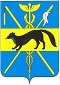 СОВЕТ НАРОДНЫХ ДЕПУТАТОВБОГУЧАРСКОГО МУНИЦИПАЛЬНОГО РАЙОНАВОРОНЕЖСКОЙ ОБЛАСТИРЕШЕНИЕ____________________________________________________________от «25» 12.   2018   года   № 109                       г. БогучарОб утверждении норматива стоимости 1 кв. м общей площади жилья по Богучарскому муниципальному   району на 2019 год В соответствии с Федеральным законом от 06 октября 2003 года «Об общих принципах организации местного самоуправления в Российской Федерации», Жилищным Кодексом Российской Федерации, Правилами предоставления молодым семьям социальных выплат на приобретение (строительство) жилья и их использования, утвержденными постановлением Правительства Российской Федерации от 30 декабря 2017 года № 1710 «Об утверждении государственной  программы Российской Федерации «Обеспечение доступным и комфортным жильем и коммунальными услугами граждан Российской Федерации», Уставом Богучарского муниципального района, Совет народных депутатов Богучарского муниципального района  р е ш и л:	1.  Утвердить на 2019 год норматив стоимости 1 кв. м общей площади жилья по Богучарскому муниципальному району для расчета размера социальных выплат в рамках реализации подпрограммы «Обеспечение доступным и комфортным жильем и коммунальными услугами населения» муниципальной программы «Экономическое развитие Богучарского муниципального района» в размере 19,0 тысяч рублей.	2.  Данное решение вступает в силу с 01.01.2019 года.	3. Признать утратившим силу решение Совета народных депутатов Богучарского муниципального района от  25.12.2017 № 36 «Об утверждении норматива стоимости 1 кв. м общей площади жилья по Богучарскому муниципальному району на 2018 год».4. Контроль за исполнением настоящего решения возложить на постоянную комиссию Совета народных депутатов Богучарского муниципального района по социальным вопросам (Кравцова И. П.) и заместителя главы администрации  Богучарского муниципального района  Кожанова А.Ю.Председатель Совета народных депутатовБогучарского муниципального района                                             Ю.В. ДорохинаГлава Богучарского муниципального района                                                                         В.В. Кузнецов